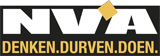 Brugge,  29/11/2016Gemeenteraad Brugge  dd. 29/11/2016Agendapunt 1 : De politiebegroting dienstjaar 2017 – is stadsdotatie nog voldoende ?                                                                                                                                                                                                                                                                                                                                                                                                                                                                                                                                                                                                                                                                                                                                                                                                                                                                                                                                                                                                                                                                                                                                                                                                                                                                                                                                                                 Vandaag bijten we de financiële spits af met de politiebegroting van de stad van het dienstjaar 2017.    Vooreerst wensen wij  vanuit onze N-VA fractie een welgemeende dank-u-wel te zeggen  aan de korpschef Dirk Van Nuffel en zijn 452 manschappen voor de dagdagelijkse, professionele inzet om onze geliefde stad veilig en leefbaar te houden.   Meer dan ooit is veiligheid een fundamenteel basisrecht van iedere burger;  het is trouwens ook 1 van onze 17 prioritaire beleidsdoelstellingen.   Dank u wel, beste politiemensen, om in soms toch wel moeilijke omstandigheden deze missie dagdagelijks op het terrein waar te maken ! Ook financieel slaagt de politie er in om een geraamd positief begrotingsresultaat 2016 neer te zetten van 2,27 miljoen €, weliswaar minder dan het zeer fraaie resultaat van 2015, waar nog meer dan 4 miljoen € begrotingsresultaat geboekt werd.Uit de stukken lezen we ook dat er ‘stringent begroot werd’ …    We merken op dat de stadsdotatie in 2017 terug met 1,25 miljoen € stijgt tot 27,75 miljoen €.    Is dit voldoende ?, is de vraag die we ons moeten stellen, en dit omwille van volgende argumenten  : De stadsdotatie bedraagt nog steeds 2/3 van de gewone ontvangsten, de federale dotaties zijn goed voor 1/3.   De gewone ontvangsten belopen in 2017 43,2 miljoen € …  2/3 = 28,80 miljoen €, ruim hoger dan de stadsdotatie. de stadsdotatie van de politie van 2002 tot 2017 steeg van 16 miljoen naar 27,75 miljoen €, zijnde een stijging van 73%.  De uitgaven van de politie stegen in dezelfde periode van 22,50 miljoen € tot 43,24 miljoen €, zijnde een stijging met 92 % !    De stadsdotatie volgt duidelijk niet voldoende de evolutie van de kosten. In 2016 hebben de geraamde uitgaven trouwens – voor het eerst ! – de geraamde ontvangsten overtroffen ! In 2017 stijgen de geraamde personeelskosten – n.b. 80 % van de gewone uitgaven --  met 1 miljoen €. Gelet op de zeer belangrijke, actuele uitdagingen in onze maatschappij  (cfr.  het aspect veiligheid), de recente maatschappelijke ontwikkelingen, meer bepaald het dreigingsniveau na de aanslagen, de druk van transmigranten op Zeebrugge en wijde omgeving, en de bijkomende, stijgende opdrachten  (bij evenementen, acties,   …. op Brugs grondgebied, maar ook voor nationale toezichtstaken) is het de essentiële taak en plicht van het stadsbestuur om de politie van de  noodzakelijke (financiële) middelen te blijven voorzien.  Immers, we vinden het vanuit N-VA enigszins verontrustend dat reguliere, belangrijke taken van de politie, zoals de wijkfunctie en de verkeerszorg (denken we maar aan verkeersveiligheid) hieronder te lijden hebben …   De hoge uitgaven voor weekendwerk (2,2 miljoen €) en het hoge aantal overuren (bijna 1 miljoen € - structureel probleem) spreken ook voor zich ! Dit wijst natuurlijk ook op de grote flexibiliteit en werkkracht van onze politiemensen.   Het is onze politieke plicht om te blijven investeren in onze politiemensen o.a. door het inzetten op nieuwe technologie, het beter bewapenen en beschermen van onze politiemensen, het meer investeren in informatica en digitale toepassingen (net zoals in de bedrijfswereld), het plaatsen van een cameraschild voor nummerplaatherkenning rond Brugge, het vervangen van het wagenpark,  het investeren in competentieontwikkeling, enz …. .We  besluiten graag nogmaals met een hartelijk dank-je-wel aan alle politiemensen en hopen dan ook dat het stadsbestuur de prioritaire veiligheidsdoelstelling zeer ter harte neemt, niet alleen in woorden, maar ook in daden, ten dienste van alle Bruggelingen. In die zin vinden we het alvast positief dat deze prioritaire veiligheidsdoelstelling van iets meer financiële middelen werd voorzien vanaf 2017.   We zijn er echter wel van overtuigd om vermelde redenen dat een aanpassing van de stadsdotatie overwogen moet kunnen worden … Vriendelijke groeten,Geert Van TieghemN-VA-gemeenteraadslid0474/96.97.34geert.vantieghem@n-va.be